A：I can’t find my pens in my pencil box(鉛筆盒).(1) Do you see them?B：No, I don’t see them. How many pens are there in your pencil box?(2)A：There are three pens in my pencil box.(3)C：Are you looking for your pens?(4) There are three pens on my desk.A：Yes, they are mine. Thanks.(5)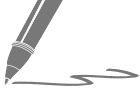 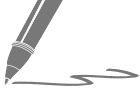 1.2.3.4.5.Who can’t find pens? (1) A (2) B (3) C Who found A’s pens? (1) A (2) B (3) C      How many students are there in your class?  (用「35人」作答，數字用英文表達)2. There are two boxes of ice cream on the desk.  (依畫線部分造原問句)3. How much chicken would you like?  (用「三塊」作答，數字用英文表達)1. How many pieces of paper ______________ he have?2. _________________ pieces of cake did your brother eat yesterday?3. _________________ shirts do you have?4. _________________ milk did her cat drink?5. How much pork w______________ you like?1. 他剛剛吃了幾片西瓜？2. 他剛才吃了一盒冰淇淋。3. 她一共有四十本書。4. 他阿姨喜歡雞肉還是豬肉？5. 她吃了多少披薩當午餐？英文中文1.2.3.4.5.句子第1題第2題第3題第4題第5題得分